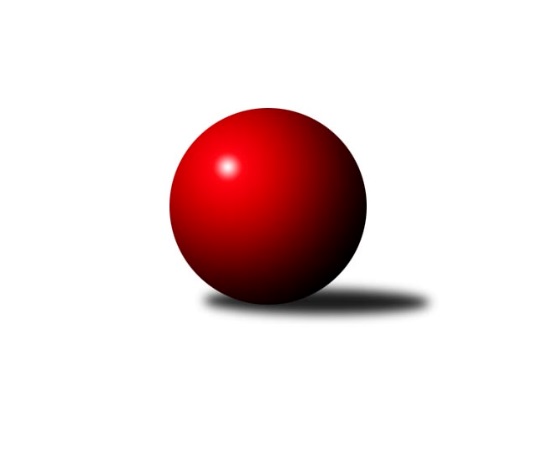 Č.17Ročník 2022/2023	16.7.2024 Jihočeský KP2 2022/2023Statistika 17. kolaTabulka družstev:		družstvo	záp	výh	rem	proh	skore	sety	průměr	body	plné	dorážka	chyby	1.	Kuželky Borovany B	17	12	0	5	87.5 : 48.5 	(128.5 : 75.5)	2610	24	1796	815	37.5	2.	TJ Loko. Č. Velenice B	17	11	2	4	79.0 : 57.0 	(116.0 : 88.0)	2613	24	1802	810	30	3.	TJ Sokol Slavonice B	17	10	1	6	76.0 : 60.0 	(104.5 : 99.5)	2567	21	1787	781	40.7	4.	TJ Spartak Trhové Sviny A	17	9	2	6	77.0 : 59.0 	(108.0 : 96.0)	2566	20	1780	786	37.4	5.	TJ Blatná B	16	8	1	7	62.5 : 65.5 	(97.0 : 95.0)	2522	17	1756	766	41.5	6.	TJ Fezko Strakonice A	17	8	0	9	64.5 : 71.5 	(105.5 : 98.5)	2522	16	1743	779	39.4	7.	TJ Spartak Trhové Sviny C	16	6	3	7	63.5 : 64.5 	(84.0 : 108.0)	2477	15	1723	754	44.7	8.	TJ Jiskra Nová Bystřice B	17	6	0	11	60.5 : 75.5 	(87.0 : 117.0)	2544	12	1758	786	43	9.	TJ Sokol Chýnov A	16	4	2	10	49.5 : 78.5 	(82.0 : 110.0)	2523	10	1753	771	42.9	10.	TJ Kunžak B	16	3	1	12	44.0 : 84.0 	(83.5 : 108.5)	2462	7	1722	739	52.5Tabulka doma:		družstvo	záp	výh	rem	proh	skore	sety	průměr	body	maximum	minimum	1.	Kuželky Borovany B	8	8	0	0	48.5 : 15.5 	(68.0 : 28.0)	2485	16	2559	2448	2.	TJ Spartak Trhové Sviny A	9	7	1	1	50.0 : 22.0 	(63.0 : 45.0)	2485	15	2570	2420	3.	TJ Sokol Slavonice B	8	7	0	1	42.0 : 22.0 	(54.5 : 41.5)	2532	14	2603	2452	4.	TJ Loko. Č. Velenice B	9	7	0	2	44.0 : 28.0 	(65.5 : 42.5)	2791	14	2912	2620	5.	TJ Fezko Strakonice A	9	6	0	3	40.5 : 31.5 	(62.0 : 46.0)	2597	12	2681	2495	6.	TJ Blatná B	7	5	1	1	37.0 : 19.0 	(53.0 : 31.0)	2720	11	2807	2635	7.	TJ Spartak Trhové Sviny C	8	3	3	2	35.0 : 29.0 	(46.0 : 50.0)	2461	9	2513	2375	8.	TJ Sokol Chýnov A	8	4	1	3	33.5 : 30.5 	(49.5 : 46.5)	2559	9	2642	2456	9.	TJ Jiskra Nová Bystřice B	8	4	0	4	33.0 : 31.0 	(46.5 : 49.5)	2523	8	2598	2428	10.	TJ Kunžak B	9	2	0	7	27.0 : 45.0 	(51.0 : 57.0)	2518	4	2589	2401Tabulka venku:		družstvo	záp	výh	rem	proh	skore	sety	průměr	body	maximum	minimum	1.	TJ Loko. Č. Velenice B	8	4	2	2	35.0 : 29.0 	(50.5 : 45.5)	2590	10	2702	2454	2.	Kuželky Borovany B	9	4	0	5	39.0 : 33.0 	(60.5 : 47.5)	2626	8	2833	2424	3.	TJ Sokol Slavonice B	9	3	1	5	34.0 : 38.0 	(50.0 : 58.0)	2572	7	2726	2438	4.	TJ Spartak Trhové Sviny C	8	3	0	5	28.5 : 35.5 	(38.0 : 58.0)	2478	6	2622	2328	5.	TJ Blatná B	9	3	0	6	25.5 : 46.5 	(44.0 : 64.0)	2498	6	2717	2392	6.	TJ Spartak Trhové Sviny A	8	2	1	5	27.0 : 37.0 	(45.0 : 51.0)	2566	5	2736	2359	7.	TJ Fezko Strakonice A	8	2	0	6	24.0 : 40.0 	(43.5 : 52.5)	2511	4	2737	2392	8.	TJ Jiskra Nová Bystřice B	9	2	0	7	27.5 : 44.5 	(40.5 : 67.5)	2547	4	2743	2362	9.	TJ Kunžak B	7	1	1	5	17.0 : 39.0 	(32.5 : 51.5)	2452	3	2613	2253	10.	TJ Sokol Chýnov A	8	0	1	7	16.0 : 48.0 	(32.5 : 63.5)	2518	1	2712	2349Tabulka podzimní části:		družstvo	záp	výh	rem	proh	skore	sety	průměr	body	doma	venku	1.	TJ Spartak Trhové Sviny A	9	5	2	2	43.0 : 29.0 	(58.5 : 49.5)	2485	12 	4 	1 	0 	1 	1 	2	2.	TJ Sokol Slavonice B	9	6	0	3	42.0 : 30.0 	(54.5 : 53.5)	2531	12 	5 	0 	1 	1 	0 	2	3.	TJ Loko. Č. Velenice B	9	5	1	3	38.5 : 33.5 	(58.5 : 49.5)	2591	11 	3 	0 	1 	2 	1 	2	4.	TJ Blatná B	9	4	1	4	35.5 : 36.5 	(55.5 : 52.5)	2526	9 	3 	1 	1 	1 	0 	3	5.	TJ Spartak Trhové Sviny C	9	4	1	4	35.5 : 36.5 	(46.5 : 61.5)	2508	9 	1 	1 	2 	3 	0 	2	6.	TJ Sokol Chýnov A	9	4	1	4	34.0 : 38.0 	(48.5 : 59.5)	2559	9 	4 	0 	0 	0 	1 	4	7.	Kuželky Borovany B	9	4	0	5	40.5 : 31.5 	(64.5 : 43.5)	2533	8 	4 	0 	0 	0 	0 	5	8.	TJ Jiskra Nová Bystřice B	9	4	0	5	34.0 : 38.0 	(47.0 : 61.0)	2596	8 	2 	0 	3 	2 	0 	2	9.	TJ Fezko Strakonice A	9	4	0	5	32.5 : 39.5 	(57.5 : 50.5)	2479	8 	3 	0 	1 	1 	0 	4	10.	TJ Kunžak B	9	2	0	7	24.5 : 47.5 	(49.0 : 59.0)	2442	4 	2 	0 	2 	0 	0 	5Tabulka jarní části:		družstvo	záp	výh	rem	proh	skore	sety	průměr	body	doma	venku	1.	Kuželky Borovany B	8	8	0	0	47.0 : 17.0 	(64.0 : 32.0)	2648	16 	4 	0 	0 	4 	0 	0 	2.	TJ Loko. Č. Velenice B	8	6	1	1	40.5 : 23.5 	(57.5 : 38.5)	2689	13 	4 	0 	1 	2 	1 	0 	3.	TJ Sokol Slavonice B	8	4	1	3	34.0 : 30.0 	(50.0 : 46.0)	2570	9 	2 	0 	0 	2 	1 	3 	4.	TJ Blatná B	7	4	0	3	27.0 : 29.0 	(41.5 : 42.5)	2549	8 	2 	0 	0 	2 	0 	3 	5.	TJ Spartak Trhové Sviny A	8	4	0	4	34.0 : 30.0 	(49.5 : 46.5)	2613	8 	3 	0 	1 	1 	0 	3 	6.	TJ Fezko Strakonice A	8	4	0	4	32.0 : 32.0 	(48.0 : 48.0)	2596	8 	3 	0 	2 	1 	0 	2 	7.	TJ Spartak Trhové Sviny C	7	2	2	3	28.0 : 28.0 	(37.5 : 46.5)	2410	6 	2 	2 	0 	0 	0 	3 	8.	TJ Jiskra Nová Bystřice B	8	2	0	6	26.5 : 37.5 	(40.0 : 56.0)	2490	4 	2 	0 	1 	0 	0 	5 	9.	TJ Kunžak B	7	1	1	5	19.5 : 36.5 	(34.5 : 49.5)	2488	3 	0 	0 	5 	1 	1 	0 	10.	TJ Sokol Chýnov A	7	0	1	6	15.5 : 40.5 	(33.5 : 50.5)	2464	1 	0 	1 	3 	0 	0 	3 Zisk bodů pro družstvo:		jméno hráče	družstvo	body	zápasy	v %	dílčí body	sety	v %	1.	Václav Ondok 	Kuželky Borovany B 	14	/	16	(88%)	26	/	32	(81%)	2.	Jaroslav Běhoun 	TJ Jiskra Nová Bystřice B 	13	/	15	(87%)	19	/	30	(63%)	3.	Martin Soukup 	Kuželky Borovany B 	13	/	16	(81%)	27	/	32	(84%)	4.	Jiří Reban 	TJ Spartak Trhové Sviny A 	13	/	17	(76%)	24.5	/	34	(72%)	5.	Josef Troup 	TJ Spartak Trhové Sviny A 	13	/	17	(76%)	21.5	/	34	(63%)	6.	Jiří Novotný 	TJ Loko. Č. Velenice B 	12	/	17	(71%)	20	/	34	(59%)	7.	Pavel Zeman 	TJ Spartak Trhové Sviny C 	11.5	/	16	(72%)	19	/	32	(59%)	8.	Karel Cimbálník 	TJ Sokol Slavonice B 	11	/	15	(73%)	22	/	30	(73%)	9.	Jiří Svoboda 	TJ Sokol Slavonice B 	10.5	/	15	(70%)	18	/	30	(60%)	10.	Miroslav Bartoška 	TJ Sokol Slavonice B 	10	/	13	(77%)	18	/	26	(69%)	11.	Robert Flandera 	TJ Blatná B 	10	/	13	(77%)	18	/	26	(69%)	12.	Jan Dvořák 	TJ Spartak Trhové Sviny A 	10	/	17	(59%)	20	/	34	(59%)	13.	Václav Valhoda 	TJ Fezko Strakonice A 	9.5	/	15	(63%)	20.5	/	30	(68%)	14.	Denisa Šimečková 	TJ Spartak Trhové Sviny C 	9	/	12	(75%)	17	/	24	(71%)	15.	Rudolf Baldík 	TJ Loko. Č. Velenice B 	9	/	15	(60%)	17	/	30	(57%)	16.	Josef Brtník 	TJ Kunžak B 	9	/	16	(56%)	21	/	32	(66%)	17.	David Holý 	TJ Loko. Č. Velenice B 	9	/	16	(56%)	19	/	32	(59%)	18.	Zdeněk Holub 	TJ Sokol Slavonice B 	8.5	/	14	(61%)	17.5	/	28	(63%)	19.	Karel Jirkal 	Kuželky Borovany B 	8	/	9	(89%)	13.5	/	18	(75%)	20.	Karel Filek 	TJ Fezko Strakonice A 	8	/	11	(73%)	16	/	22	(73%)	21.	Ondřej Mrkva 	TJ Kunžak B 	8	/	13	(62%)	15	/	26	(58%)	22.	Nikola Kroupová 	TJ Spartak Trhové Sviny C 	8	/	13	(62%)	12.5	/	26	(48%)	23.	Pavel Stodolovský 	TJ Spartak Trhové Sviny A 	8	/	13	(62%)	11.5	/	26	(44%)	24.	Richard Zelinka 	TJ Fezko Strakonice A 	8	/	14	(57%)	14.5	/	28	(52%)	25.	Radek Burian 	TJ Kunžak B 	8	/	15	(53%)	18	/	30	(60%)	26.	Pavel Bronec 	TJ Sokol Chýnov A 	8	/	16	(50%)	17.5	/	32	(55%)	27.	Žaneta Pešková 	TJ Spartak Trhové Sviny A 	8	/	16	(50%)	17.5	/	32	(55%)	28.	Čestmír Siebenbrunner 	Kuželky Borovany B 	7	/	9	(78%)	12	/	18	(67%)	29.	Alena Kovandová 	TJ Sokol Chýnov A 	7	/	9	(78%)	11.5	/	18	(64%)	30.	Josef Petrik 	TJ Sokol Slavonice B 	7	/	13	(54%)	13	/	26	(50%)	31.	Lukáš Drnek 	TJ Blatná B 	7	/	15	(47%)	15.5	/	30	(52%)	32.	Jiří Malovaný 	Kuželky Borovany B 	6.5	/	17	(38%)	19	/	34	(56%)	33.	Jiří Mertl 	TJ Jiskra Nová Bystřice B 	6	/	10	(60%)	9	/	20	(45%)	34.	Viktor Jeřábek 	TJ Jiskra Nová Bystřice B 	6	/	11	(55%)	10	/	22	(45%)	35.	Petr Švec 	TJ Fezko Strakonice A 	6	/	12	(50%)	11.5	/	24	(48%)	36.	Tomáš Kopáček 	TJ Jiskra Nová Bystřice B 	6	/	12	(50%)	11	/	24	(46%)	37.	Ondřej Fejtl 	TJ Blatná B 	6	/	14	(43%)	14	/	28	(50%)	38.	Matěj Pekárek 	TJ Blatná B 	6	/	14	(43%)	12.5	/	28	(45%)	39.	Jan Štajner 	TJ Spartak Trhové Sviny C 	6	/	15	(40%)	14	/	30	(47%)	40.	Gabriela Kroupová 	TJ Spartak Trhové Sviny C 	6	/	15	(40%)	11.5	/	30	(38%)	41.	Dušan Straka 	TJ Sokol Chýnov A 	6	/	16	(38%)	12.5	/	32	(39%)	42.	František Šotola 	TJ Jiskra Nová Bystřice B 	5.5	/	9	(61%)	10	/	18	(56%)	43.	David Marek 	TJ Loko. Č. Velenice B 	5.5	/	12	(46%)	13	/	24	(54%)	44.	Radek Hrůza 	TJ Kunžak B 	5	/	5	(100%)	9	/	10	(90%)	45.	David Koželuh 	TJ Loko. Č. Velenice B 	5	/	6	(83%)	10	/	12	(83%)	46.	Jiří Baldík 	TJ Loko. Č. Velenice B 	5	/	11	(45%)	11.5	/	22	(52%)	47.	Richard Paul 	TJ Jiskra Nová Bystřice B 	5	/	13	(38%)	9	/	26	(35%)	48.	Karel Hanzal 	TJ Kunžak B 	5	/	14	(36%)	9.5	/	28	(34%)	49.	Libor Slezák 	TJ Blatná B 	5	/	15	(33%)	14	/	30	(47%)	50.	Miroslav Mašek 	TJ Sokol Chýnov A 	5	/	16	(31%)	8.5	/	32	(27%)	51.	Roman Osovský 	TJ Loko. Č. Velenice B 	4.5	/	6	(75%)	7	/	12	(58%)	52.	Jiří Ondrák st.	TJ Sokol Slavonice B 	4.5	/	10	(45%)	7	/	20	(35%)	53.	Monika Kalousová 	TJ Blatná B 	4.5	/	11	(41%)	10	/	22	(45%)	54.	Jaroslav Petráň 	TJ Fezko Strakonice A 	4	/	4	(100%)	4	/	8	(50%)	55.	Jan Kobliha 	Kuželky Borovany B 	4	/	5	(80%)	7	/	10	(70%)	56.	Bohumil Maroušek 	TJ Loko. Č. Velenice B 	4	/	6	(67%)	9	/	12	(75%)	57.	Marie Binderová 	TJ Sokol Chýnov A 	4	/	6	(67%)	8	/	12	(67%)	58.	Vojtěch Frdlík 	Kuželky Borovany B 	4	/	7	(57%)	7	/	14	(50%)	59.	Matyáš Hejpetr 	TJ Fezko Strakonice A 	4	/	8	(50%)	9	/	16	(56%)	60.	Pavel Poklop 	TJ Fezko Strakonice A 	4	/	10	(40%)	9	/	20	(45%)	61.	Miloš Rozhoň 	TJ Blatná B 	4	/	10	(40%)	9	/	20	(45%)	62.	Libuše Hanzálková 	TJ Sokol Chýnov A 	4	/	12	(33%)	7	/	24	(29%)	63.	Jiří Pšenčík 	TJ Sokol Slavonice B 	4	/	12	(33%)	7	/	24	(29%)	64.	Martin Krajčo 	TJ Fezko Strakonice A 	4	/	14	(29%)	11	/	28	(39%)	65.	František Vávra 	TJ Spartak Trhové Sviny A 	4	/	17	(24%)	12	/	34	(35%)	66.	Petra Holá 	TJ Loko. Č. Velenice B 	3	/	9	(33%)	7.5	/	18	(42%)	67.	Jan Baudyš 	TJ Jiskra Nová Bystřice B 	3	/	9	(33%)	6	/	18	(33%)	68.	Jan Havlíček 	TJ Jiskra Nová Bystřice B 	3	/	12	(25%)	9	/	24	(38%)	69.	Jitka Šimková 	Kuželky Borovany B 	3	/	12	(25%)	8	/	24	(33%)	70.	Aleš Císař 	TJ Spartak Trhové Sviny C 	3	/	12	(25%)	6	/	24	(25%)	71.	Thea Petrů 	TJ Sokol Chýnov A 	2.5	/	4	(63%)	4	/	8	(50%)	72.	Vlastimil Kříha 	TJ Spartak Trhové Sviny C 	2	/	7	(29%)	4	/	14	(29%)	73.	Jindřich Soukup 	Kuželky Borovany B 	2	/	7	(29%)	4	/	14	(29%)	74.	Vlastimil Škrabal 	TJ Kunžak B 	2	/	12	(17%)	5	/	24	(21%)	75.	Jan Kouba 	Kuželky Borovany B 	1	/	1	(100%)	2	/	2	(100%)	76.	Kateřina Dvořáková 	Kuželky Borovany B 	1	/	1	(100%)	2	/	2	(100%)	77.	Vlastimil Novák 	TJ Sokol Chýnov A 	1	/	2	(50%)	2	/	4	(50%)	78.	Radka Burianová 	TJ Kunžak B 	1	/	2	(50%)	1.5	/	4	(38%)	79.	Tomáš Fišer 	TJ Blatná B 	1	/	3	(33%)	4	/	6	(67%)	80.	Matěj Budoš 	TJ Jiskra Nová Bystřice B 	1	/	3	(33%)	3	/	6	(50%)	81.	Věra Návarová 	TJ Sokol Chýnov A 	1	/	3	(33%)	3	/	6	(50%)	82.	Jan Mol 	TJ Jiskra Nová Bystřice B 	1	/	3	(33%)	1	/	6	(17%)	83.	Tereza Kovandová 	TJ Sokol Chýnov A 	1	/	5	(20%)	6	/	10	(60%)	84.	Ondřej Kubeš 	TJ Sokol Slavonice B 	0.5	/	2	(25%)	1	/	4	(25%)	85.	Jiří Tröstl 	Kuželky Borovany B 	0	/	1	(0%)	0	/	2	(0%)	86.	Filip Rojdl 	TJ Spartak Trhové Sviny C 	0	/	1	(0%)	0	/	2	(0%)	87.	Marek Rojdl 	TJ Spartak Trhové Sviny C 	0	/	1	(0%)	0	/	2	(0%)	88.	Vendula Burdová 	TJ Sokol Chýnov A 	0	/	1	(0%)	0	/	2	(0%)	89.	Martin Fiala 	TJ Sokol Slavonice B 	0	/	1	(0%)	0	/	2	(0%)	90.	Matěj Kupar 	TJ Blatná B 	0	/	1	(0%)	0	/	2	(0%)	91.	Nela Koptová 	TJ Spartak Trhové Sviny C 	0	/	1	(0%)	0	/	2	(0%)	92.	Josef Svoboda 	TJ Spartak Trhové Sviny A 	0	/	1	(0%)	0	/	2	(0%)	93.	Rudolf Borovský 	TJ Sokol Slavonice B 	0	/	1	(0%)	0	/	2	(0%)	94.	Tomáš Švepeš 	TJ Spartak Trhové Sviny C 	0	/	1	(0%)	0	/	2	(0%)	95.	Jan Zeman 	TJ Kunžak B 	0	/	2	(0%)	1	/	4	(25%)	96.	Vladimír Kupka 	TJ Loko. Č. Velenice B 	0	/	2	(0%)	1	/	4	(25%)	97.	Jiří Švepeš 	TJ Spartak Trhové Sviny C 	0	/	2	(0%)	0	/	4	(0%)	98.	Jan Ležák 	TJ Sokol Slavonice B 	0	/	3	(0%)	0	/	6	(0%)	99.	Marcela Chramostová 	TJ Kunžak B 	0	/	3	(0%)	0	/	6	(0%)	100.	Bohuslav Švepeš 	TJ Spartak Trhové Sviny A 	0	/	4	(0%)	1	/	8	(13%)	101.	Karolína Roubková 	TJ Sokol Chýnov A 	0	/	4	(0%)	1	/	8	(13%)	102.	Zdeněk Valdman 	TJ Fezko Strakonice A 	0	/	7	(0%)	2.5	/	14	(18%)	103.	Stanislava Kopalová 	TJ Kunžak B 	0	/	14	(0%)	3.5	/	28	(13%)Průměry na kuželnách:		kuželna	průměr	plné	dorážka	chyby	výkon na hráče	1.	České Velenice, 1-4	2745	1874	871	35.4	(457.6)	2.	TJ Blatná, 1-4	2677	1848	828	40.3	(446.3)	3.	TJ Fezko Strakonice, 1-4	2574	1772	802	37.1	(429.1)	4.	TJ Sokol Chýnov, 1-2	2554	1766	788	43.4	(425.8)	5.	TJ Kunžak, 1-2	2547	1770	777	48.1	(424.6)	6.	TJ Jiskra Nová Bystřice, 1-4	2518	1756	762	45.3	(419.8)	7.	TJ Sokol Slavonice, 1-4	2506	1757	749	43.3	(417.7)	8.	Trhové Sviny, 1-2	2455	1701	753	37.9	(409.2)	9.	Borovany, 1-2	2437	1696	741	40.8	(406.3)Nejlepší výkony na kuželnách:České Velenice, 1-4TJ Loko. Č. Velenice B	2912	16. kolo	Karel Jirkal 	Kuželky Borovany B	521	17. koloTJ Loko. Č. Velenice B	2852	2. kolo	Jiří Novotný 	TJ Loko. Č. Velenice B	515	16. koloKuželky Borovany B	2833	17. kolo	Bohumil Maroušek 	TJ Loko. Č. Velenice B	510	12. koloTJ Loko. Č. Velenice B	2818	4. kolo	Bohumil Maroušek 	TJ Loko. Č. Velenice B	509	16. koloTJ Loko. Č. Velenice B	2806	10. kolo	Jiří Novotný 	TJ Loko. Č. Velenice B	503	4. koloTJ Loko. Č. Velenice B	2792	17. kolo	David Marek 	TJ Loko. Č. Velenice B	500	16. koloTJ Loko. Č. Velenice B	2790	6. kolo	Tomáš Kopáček 	TJ Jiskra Nová Bystřice B	499	2. koloTJ Loko. Č. Velenice B	2787	14. kolo	Jiří Novotný 	TJ Loko. Č. Velenice B	499	6. koloTJ Loko. Č. Velenice B	2743	12. kolo	David Koželuh 	TJ Loko. Č. Velenice B	497	2. koloTJ Fezko Strakonice A	2737	16. kolo	Josef Troup 	TJ Spartak Trhové Sviny A	494	14. koloTJ Blatná, 1-4TJ Blatná B	2807	1. kolo	Miroslav Mašek 	TJ Sokol Chýnov A	511	6. koloTJ Blatná B	2760	6. kolo	Matěj Pekárek 	TJ Blatná B	506	3. koloTJ Blatná B	2743	4. kolo	Miloš Rozhoň 	TJ Blatná B	498	6. koloTJ Jiskra Nová Bystřice B	2743	4. kolo	Monika Kalousová 	TJ Blatná B	496	4. koloTJ Blatná B	2737	3. kolo	Miloš Rozhoň 	TJ Blatná B	495	1. koloTJ Sokol Chýnov A	2712	6. kolo	Karel Cimbálník 	TJ Sokol Slavonice B	492	14. koloTJ Blatná B	2698	14. kolo	Libor Slezák 	TJ Blatná B	491	4. koloKuželky Borovany B	2685	3. kolo	Ondřej Fejtl 	TJ Blatná B	490	1. koloTJ Loko. Č. Velenice B	2685	1. kolo	Jan Dvořák 	TJ Spartak Trhové Sviny A	484	16. koloTJ Blatná B	2662	16. kolo	Lukáš Drnek 	TJ Blatná B	482	6. koloTJ Fezko Strakonice, 1-4TJ Fezko Strakonice A	2681	3. kolo	Petr Švec 	TJ Fezko Strakonice A	496	7. koloTJ Loko. Č. Velenice B	2667	7. kolo	Karel Filek 	TJ Fezko Strakonice A	475	3. koloTJ Fezko Strakonice A	2662	10. kolo	Petr Švec 	TJ Fezko Strakonice A	473	2. koloKuželky Borovany B	2661	15. kolo	Václav Ondok 	Kuželky Borovany B	472	15. koloTJ Fezko Strakonice A	2644	7. kolo	Zdeněk Holub 	TJ Sokol Slavonice B	472	2. koloTJ Jiskra Nová Bystřice B	2611	10. kolo	Jaroslav Běhoun 	TJ Jiskra Nová Bystřice B	469	10. koloTJ Fezko Strakonice A	2608	17. kolo	Václav Valhoda 	TJ Fezko Strakonice A	465	17. koloTJ Fezko Strakonice A	2606	9. kolo	Pavel Bronec 	TJ Sokol Chýnov A	463	3. koloTJ Spartak Trhové Sviny A	2592	13. kolo	Jiří Novotný 	TJ Loko. Č. Velenice B	463	7. koloTJ Fezko Strakonice A	2592	13. kolo	Jaroslav Petráň 	TJ Fezko Strakonice A	462	13. koloTJ Sokol Chýnov, 1-2TJ Sokol Chýnov A	2642	9. kolo	Thea Petrů 	TJ Sokol Chýnov A	491	9. koloTJ Sokol Chýnov A	2632	5. kolo	Alena Kovandová 	TJ Sokol Chýnov A	486	1. koloTJ Sokol Slavonice B	2615	17. kolo	Alena Kovandová 	TJ Sokol Chýnov A	482	5. koloTJ Sokol Chýnov A	2613	13. kolo	Jaroslav Běhoun 	TJ Jiskra Nová Bystřice B	480	7. koloTJ Loko. Č. Velenice B	2602	13. kolo	Dušan Straka 	TJ Sokol Chýnov A	478	13. koloTJ Sokol Chýnov A	2592	11. kolo	Pavel Bronec 	TJ Sokol Chýnov A	473	7. koloTJ Kunžak B	2581	11. kolo	Pavel Bronec 	TJ Sokol Chýnov A	472	13. koloTJ Sokol Chýnov A	2562	7. kolo	Tomáš Kopáček 	TJ Jiskra Nová Bystřice B	471	7. koloTJ Fezko Strakonice A	2560	12. kolo	Jiří Malovaný 	Kuželky Borovany B	465	9. koloTJ Sokol Chýnov A	2555	1. kolo	David Holý 	TJ Loko. Č. Velenice B	465	13. koloTJ Kunžak, 1-2Kuželky Borovany B	2743	13. kolo	Bohumil Maroušek 	TJ Loko. Č. Velenice B	482	15. koloTJ Loko. Č. Velenice B	2702	15. kolo	Matěj Pekárek 	TJ Blatná B	480	17. koloTJ Spartak Trhové Sviny A	2625	12. kolo	Ondřej Mrkva 	TJ Kunžak B	480	15. koloTJ Blatná B	2620	17. kolo	Pavel Bronec 	TJ Sokol Chýnov A	477	2. koloTJ Kunžak B	2589	12. kolo	Jaroslav Běhoun 	TJ Jiskra Nová Bystřice B	476	9. koloTJ Spartak Trhové Sviny C	2576	7. kolo	Karel Hanzal 	TJ Kunžak B	475	12. koloTJ Kunžak B	2571	13. kolo	Martin Soukup 	Kuželky Borovany B	470	13. koloTJ Kunžak B	2551	5. kolo	Jiří Reban 	TJ Spartak Trhové Sviny A	470	12. koloTJ Kunžak B	2533	15. kolo	Radek Hrůza 	TJ Kunžak B	470	13. koloTJ Kunžak B	2532	2. kolo	Jan Dvořák 	TJ Spartak Trhové Sviny A	467	12. koloTJ Jiskra Nová Bystřice, 1-4TJ Loko. Č. Velenice B	2642	11. kolo	Jiří Svoboda 	TJ Sokol Slavonice B	475	6. koloTJ Jiskra Nová Bystřice B	2598	16. kolo	Jan Baudyš 	TJ Jiskra Nová Bystřice B	472	13. koloTJ Sokol Slavonice B	2592	6. kolo	Karel Cimbálník 	TJ Sokol Slavonice B	469	6. koloTJ Jiskra Nová Bystřice B	2585	6. kolo	Žaneta Pešková 	TJ Spartak Trhové Sviny A	464	8. koloTJ Spartak Trhové Sviny A	2582	8. kolo	Viktor Jeřábek 	TJ Jiskra Nová Bystřice B	462	16. koloTJ Jiskra Nová Bystřice B	2548	5. kolo	Jiří Novotný 	TJ Loko. Č. Velenice B	461	11. koloKuželky Borovany B	2547	5. kolo	Karel Jirkal 	Kuželky Borovany B	458	5. koloTJ Jiskra Nová Bystřice B	2537	11. kolo	Jaroslav Běhoun 	TJ Jiskra Nová Bystřice B	458	6. koloTJ Jiskra Nová Bystřice B	2536	8. kolo	Jaroslav Běhoun 	TJ Jiskra Nová Bystřice B	457	13. koloTJ Jiskra Nová Bystřice B	2511	13. kolo	Josef Troup 	TJ Spartak Trhové Sviny A	456	8. koloTJ Sokol Slavonice, 1-4TJ Sokol Slavonice B	2603	7. kolo	Josef Petrik 	TJ Sokol Slavonice B	478	11. koloTJ Sokol Slavonice B	2564	15. kolo	Zdeněk Holub 	TJ Sokol Slavonice B	466	15. koloTJ Sokol Slavonice B	2564	11. kolo	Karel Cimbálník 	TJ Sokol Slavonice B	465	8. koloTJ Sokol Slavonice B	2553	8. kolo	Karel Cimbálník 	TJ Sokol Slavonice B	465	11. koloKuželky Borovany B	2529	7. kolo	Jiří Novotný 	TJ Loko. Č. Velenice B	463	3. koloTJ Sokol Slavonice B	2520	1. kolo	Jaroslav Běhoun 	TJ Jiskra Nová Bystřice B	461	15. koloTJ Fezko Strakonice A	2514	11. kolo	Radek Hrůza 	TJ Kunžak B	460	1. koloTJ Sokol Slavonice B	2513	5. kolo	Karel Jirkal 	Kuželky Borovany B	456	7. koloTJ Loko. Č. Velenice B	2499	3. kolo	Miroslav Bartoška 	TJ Sokol Slavonice B	456	8. koloTJ Kunžak B	2494	1. kolo	Karel Cimbálník 	TJ Sokol Slavonice B	455	7. koloTrhové Sviny, 1-2TJ Spartak Trhové Sviny A	2570	7. kolo	Denisa Šimečková 	TJ Spartak Trhové Sviny C	475	13. koloTJ Spartak Trhové Sviny A	2530	4. kolo	Jiří Reban 	TJ Spartak Trhové Sviny A	467	9. koloTJ Spartak Trhové Sviny A	2514	15. kolo	Robert Flandera 	TJ Blatná B	458	2. koloTJ Spartak Trhové Sviny C	2513	6. kolo	Gabriela Kroupová 	TJ Spartak Trhové Sviny C	455	12. koloKuželky Borovany B	2494	11. kolo	Denisa Šimečková 	TJ Spartak Trhové Sviny C	448	15. koloTJ Blatná B	2494	2. kolo	Václav Ondok 	Kuželky Borovany B	448	11. koloTJ Spartak Trhové Sviny C	2491	12. kolo	Josef Troup 	TJ Spartak Trhové Sviny A	448	11. koloTJ Jiskra Nová Bystřice B	2490	12. kolo	Jan Dvořák 	TJ Spartak Trhové Sviny A	447	7. koloTJ Spartak Trhové Sviny A	2487	6. kolo	Jiří Reban 	TJ Spartak Trhové Sviny A	447	3. koloTJ Spartak Trhové Sviny C	2485	14. kolo	Josef Troup 	TJ Spartak Trhové Sviny A	446	3. koloBorovany, 1-2Kuželky Borovany B	2559	14. kolo	Karel Jirkal 	Kuželky Borovany B	471	6. koloKuželky Borovany B	2516	16. kolo	Karel Jirkal 	Kuželky Borovany B	471	16. koloTJ Sokol Slavonice B	2511	16. kolo	Karel Jirkal 	Kuželky Borovany B	465	14. koloKuželky Borovany B	2494	12. kolo	Čestmír Siebenbrunner 	Kuželky Borovany B	464	12. koloKuželky Borovany B	2472	2. kolo	Václav Valhoda 	TJ Fezko Strakonice A	451	6. koloKuželky Borovany B	2466	6. kolo	Václav Ondok 	Kuželky Borovany B	449	14. koloKuželky Borovany B	2462	8. kolo	Václav Ondok 	Kuželky Borovany B	448	4. koloKuželky Borovany B	2460	10. kolo	Václav Ondok 	Kuželky Borovany B	443	8. koloTJ Loko. Č. Velenice B	2454	8. kolo	Josef Petrik 	TJ Sokol Slavonice B	441	16. koloKuželky Borovany B	2448	4. kolo	Rudolf Baldík 	TJ Loko. Č. Velenice B	441	8. koloČetnost výsledků:	8.0 : 0.0	1x	7.0 : 1.0	13x	6.5 : 1.5	1x	6.0 : 2.0	15x	5.5 : 2.5	2x	5.0 : 3.0	22x	4.5 : 3.5	1x	4.0 : 4.0	6x	3.0 : 5.0	9x	2.5 : 5.5	2x	2.0 : 6.0	10x	1.5 : 6.5	1x	1.0 : 7.0	2x